MUNICIPALIDAD DISTRITAL DE LOS OLIVOS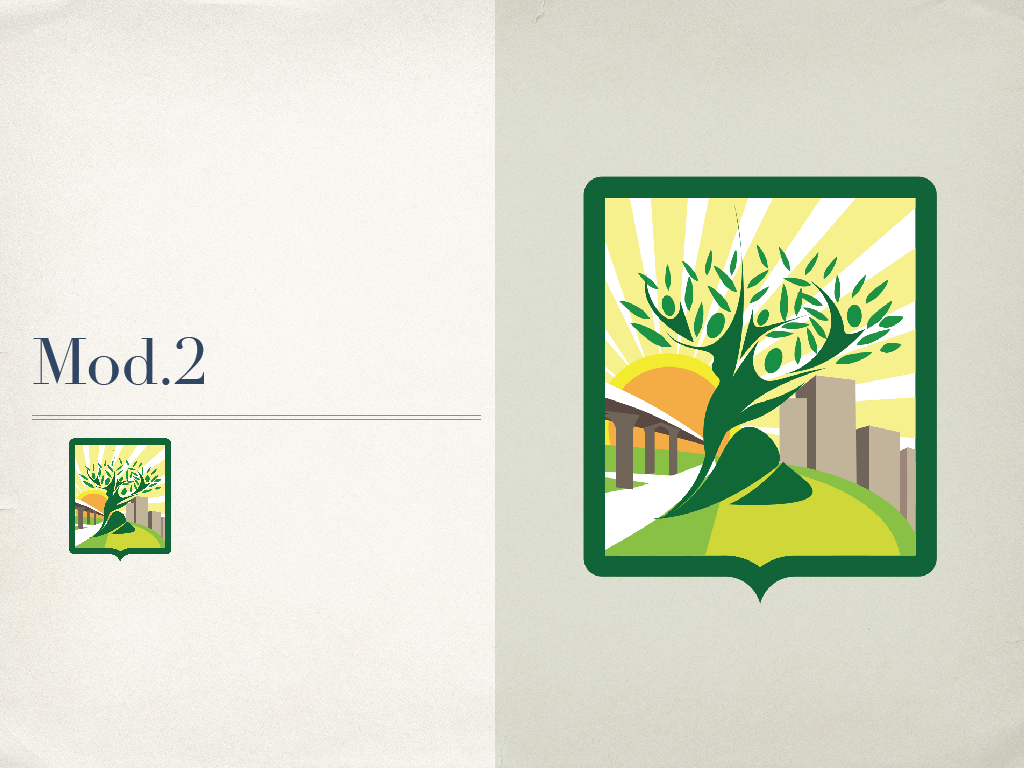 PROCESO CAS Nº 001-2017/MDLOANEXOS PARA EL PROCESO DE SELECCIÓNFORMATO Nº 01FICHA DOCUMENTARIA(Contiene la información de los documentos que presenta el postulante foliados de inicio a final según el orden establecido en las bases)FORMATO Nº 02FICHA DE RESUMEN CURRICULAR(Es el documento de postulación al Proceso CAS, contiene datos generales del postulante, formación académica, experiencia laboral y otros)DEBERÁ SER LLENADO POR EL POSTULANTE Y ENVIADO AL CORREO: sgrrhh_cas1_2017@munilosolivos.gob.peFORMATO Nº 03DECLARACIÓN JURADA DE NO ESTAR INHABILITADO ADMINISTRATIVA Y/O JUDICIALMENTE PARA CONTRATAR CON EL ESTADOFORMATO Nº 04DECLARACION JURADA DE NO TENER ANTECEDENTES PENALES NI JUDICIALES FORMATO Nº 05DECLARACION JURADA DE PREVENCION DE NEPOTISMOLey Nº 26771, D.S. Nº 021-2000-PCM, D.S. 017-2002-PCM y D.S. Nº 034-2005-PCMFORMATO Nº 06DECLARACIÓN JURADA DE NO PERCIBIR OTROS INGRESOS POR PARTE DEL ESTADO, SALVO FUNCIÓN DOCENTE O DIETAS POR PARTICIPACIÓN EN UN DIRECTORIOFORMATO Nº 07DECLARACIÓN JURADA DE GOZAR DE BUENA SALUDFORMATO Nº 08DECLARACION  JURADA DE NO ENCONTRARSE INSCRITO EN EL REGISTRO DE DEUDORES ALIMENTARIOS MOROSOS-REDAMSOLICITUD DE POSTULACIÓNSe presentará toda la documentación solicitada en sobre manila cerrado según orden indicado en el Formato Nº 1 y debidamente foliado a partir del número dos (02) en adelante, en cuya parte externa del sobre deberá llevar engrapado la solicitud de postulación(debidamente llenada), indicando claramente: 1) nombre completo del postulante, 2) el proceso de selección CAS al que está postulando, 3) el código de puesto, 4) la denominación del puesto al que está postulando. FORMATO Nº 01FICHA DOCUMENTARIAAPELLIDOS............................................................................................................................................NOMBRES…………………..…………………………………………………………………………………………………………………….FECHA DE NACIMIENTO…..… /………/………     EDAD…………………………………………………………..…...        Los Olivos,…………  de……………………………. de………….___________________FIRMA      DNI. Nº FORMATO Nº 02FICHA DE RESUMEN CURRICULARPROCESO CAS Nº  001-2017/MDLO CÓDIGO DE PUESTO AL QUE POSTULA Nº: ……………………………………………………………………………………………………..DENOMINACIÓN DEL PUESTO AL QUE POSTULA: ………………………………………………..…………………………………….AREA SOLICITANTE:GERENCIA DE SEGURIDAD CIUDADANA1.- DATOS PERSONALESLos datos consignados en esta ficha deberán ser acreditados en la etapa de la evaluación curricular. Cuando el postulante no adjunte documentos necesarios será declarado como NO APTO.2.- FORMACIÓN ACADÉMICANota:(1)	Dejar en blanco aquellos que no apliquen o de lo contrario suprimir el campo.(2)	Agregar celdas de considerarlo necesario.2.1	Educación BásicaCENTRO DE ESTUDIOS ……………………………………………………………………………………………CENTRO DE ESTUDIOS ……………………………………………………………………………………………(*) DEBERÁ SER LLENADO OBLIGATORIAMENTE2.2 Cursos y otros(*) DEBERA SER LLENADO OBLIOGATORIAMENTE EN LA PRESENTACION DEL CURRICULUM DOCUMENTADO.Nota:(1)	Dejar en blanco aquellos que no apliquen o de lo contrario suprimir el campo.(2)	Agregar celdas de considerarlo necesario.3.- EXPERIENCIA LABORAL (COMPLETAR CON AQUELLOS PUESTOS DE TRABAJO AFINES A LAS FUNCIONES DEL SERVICIO SOLICITADO. INICIANDO POR LA EXPERIENCIA MÁS RECIENTE).(*) DEBERA SER LLENADO OBLIGATORIAMENTE EN LA PRESENTACIÓN DEL CURRICULUM  DOCUMENTADONota:(1)	Dejar en blanco aquellos que no apliquen o de lo contrario suprimir el campo.(2)	Agregar celdas de considerarlo necesario.Los Olivos, ……………de………………de ….……._________________FIRMADNI. NºFORMATO Nº 03DECLARACIÓN JURADA DE NO ESTAR INHABILITADO ADMINISTRATIVA Y/O JUDICIALMENTE PARA CONTRATAR CON EL ESTADOYo,                                                                       identificado con DNI. Nº _________________, declaro bajo juramento; no estar inhabilitado administrativa y/o judicialmente para contratar con el Estado. Firmo la presente declaración, de conformidad con lo establecido en el Art. 42° de la Ley Nº 27444 – Ley del Procedimiento Administrativo General.Los Olivos,…………………. de……………………de………………...___________________FIRMA      DNI. Nº Nota: El postulante que oculte información y/o consigne información falsa será excluido del proceso de selección de personal; en caso de haberse producida la contratación deberá cesar por comisión de falta grave con arreglo a las normas vigentes sin prejuicio de la responsabilidad penal y/o administrativa en que hubiere incurrido.FORMATO Nº 04DECLARACION JURADA DE NO TENER ANTECEDENTES PENALES, NI JUDICIALES Yo,                                                                               identificado con DNI. Nº ______________, declaro bajo juramento; no tener antecedentes penales, ni judiciales, tener sentencias condenatorias o haber sido sometido a procesos disciplinarios o sanciones administrativas que me impidan laborar en el Estado.Firmo la presente declaración, de conformidad con lo establecido en el Art. 42° de la Ley Nº 27444 ley del Procedimiento Administrativo General.Los Olivos,………….. de ……………… de ……………..___________________FIRMA      DNI. Nº Nota: El postulante que oculte información y/o consigne información falsa será excluido del proceso de selección de personal; en caso de haberse producida la contratación deberá cesar por comisión de falta grave con arreglo a las normas vigentes sin prejuicio de la responsabilidad penal y/o administrativa en que hubiere incurrido.FORMATO Nº 05DECLARACIÓN JURADA DE AUSENCIA DE NEPOTISMO Ley Nº 26771, D.S. Nº 021-2000-PCM, D.S. 017-2002-PCM y D.S. Nº 034-2005-PCMYo, ______________________________________, identificado con DNI. Nº ______________, declaro bajo juramento, no tener relación de parentesco hasta el 4º grado de consanguinidad, 2º de afinidad con alguna autoridad, sea Alcalde, Regidor, funcionario de confianza o directivo, asesor o servidor de  la Municipalidad Distrital de Los Olivos, ni con persona alguna que tenga la potestad de participar o influenciar en la toma de la decisión administrativa de contratación o de nombramiento de personal, de manera directa o indirecta.Por lo cual declaro que no me encuentro incurso en los alcances de la Ley Nº 26771 y sus modificatorias, su Reglamento aprobado por D.S. Nº 021-2000-PCM y sus modificatorias.EN CASO DE TENER PARIENTESDeclaro bajo juramento que en la Municipalidad Distrital de Los Olivos laboran las personas cuyos apellidos y nombres indico, a quien(es) me une la relación o vinculo de afinidad (A) o consanguinidad (C), vínculo matrimonial (M) o unión de hecho (UH), señalados a continuación.Relación Apellidos Nombres Área de TrabajoManifiesto, que lo mencionado responde a la verdad de los hechos y tengo conocimiento, que si lo declarado es falso, estoy sujeto a los alcances de lo establecido en el artículo 438º del Código Penal, que prevén pena privativa de libertad de hasta 04 años, para los que hacen una falsa declaración, violando el principio de veracidad, así como para aquellos que cometan falsedad, simulando o alterando la verdad intencionalmente.Los Olivos,…………………de………….…………de………………..___________________FIRMA      DNI. Nº Nota: El postulante que oculte información y/o consigne información falsa será excluido del proceso de selección de personal; en caso de haberse producida la contratación deberá cesar por comisión de falta grave con arreglo a las normas vigentes sin prejuicio de la responsabilidad penal y/o administrativa en que hubiere incurrido.FORMATO Nº 06DECLARACIÓN JURADA DE NO PERCIBIR OTROS INGRESOS POR PARTE DEL ESTADO, SALVO FUNCIÓN DOCENTE O DIETAS POR PARTICIPACIÓN EN UN DIRECTORIOYo, __________________________________________, identificado con DNI. Nº ________________, declaro bajo juramento; no percibir otros ingresos por parte del Estado, salvo por función docente __________________________________________ (indicar en qué institución) _____________________ o dietas por participación en un Directorio __________ (indicar qué institución) ___________.Firmo la presente declaración, de conformidad con lo establecido en el Art. 42° de la Ley Nº 27444 – Ley del Procedimiento Administrativo General.Los Olivos, ………….de……..…………..de………..___________________FIRMA      DNI. Nº Nota: El postulante que oculte información y/o consigne información falsa será excluido del proceso de selección de personal; en caso de haberse producida la contratación deberá cesar por comisión de falta grave con arreglo a las normas vigentes sin prejuicio de la responsabilidad penal y/o administrativa en que hubiere incurrido.FORMATO Nº 07DECLARACIÓN JURADA DE GOZAR DE BUENA SALUDYo, ______________________________________________, identificado con DNI Nº ________________, declaro bajo juramento; gozar de buena salud física y mental.Firmo la presente declaración, de conformidad con lo establecido en el Art. 42° de la Ley Nº 27444 – Ley del Procedimiento Administrativo General.Los Olivos,…………de…………………….. de ………………...___________________FIRMA      DNI. Nº Nota: El postulante que oculte información y/o consigne información falsa será excluido del proceso de selección de personal; en caso de haberse producida la contratación deberá cesar por comisión de falta grave con arreglo a las normas vigentes sin prejuicio de la responsabilidad penal y/o administrativa en  que hubiere incurrido.FORMATO Nº 08DECLARACION  JURADA DE NO ENCONTRARSE INSCRITO EN EL REGISTRO DE DEUDORES ALIMENTARIOS MOROSOS-REDAMYo, ______________________________________________, identificado con DNI Nº ________________, firmo la presente declaración, de conformidad con lo establecido en el Art. 42° de la Ley Nº 27444 – Ley del Procedimiento Administrativo General, no tener deudas por concepto de alimentos, ya sea por obligaciones alimentarias establecidas en sentencias o ejecutorias, o acuerdo conciliatorio con calidad de cosa juzgada, así como tampoco mantener deudos por pensiones alimentarias devengadas sobre alimentos, que ameriten la inscripción del suscrito en el registro de Deudores Alimentarios creado por Ley Nº 28970.Los Olivos, ………….de …………………………de 2017___________________FIRMA      DNI. Nº Nota: El postulante que oculte información y/o consigne información falsa será excluido del proceso de selección de personal; en caso de haberse producida la contratación deberá cesar por comisión de falta grave con arreglo a las normas vigentes sin prejuicio de la responsabilidad penal y/o administrativa en que hubiere incurrido. SOLICITUD DE POSTULACIÓN(Deberá ir engrampado en el sobre manila en la presentación curricular) PROCESO CAS Nº  001-2017/MDLO			         CÓDIGO DE PUESTO: …………………………………………………………………………………………………………………………………………………………………………………………DENOMINACIÓN DEL PUESTO AL QUE POSTULA: …………………………………………………………………….……..………………………………….………….AREA SOLICITANTE: GERENCIA DE SEGURIDAD CIUDADANA.SeñorPedro Moisés del Rosario RamírezALCALDE DE LA MUNICIPALIDAD DE LOS OLIVOS Presente.-Yo, ___________________________________________           , con DNI Nº                               , y con domicilio en: ____________________________________________________________________________________________mediante la presente, me apersono y presento la documentación que sustenta mi postulación al proceso de selección CAS Nº 001-2017/MDLO al puesto de ________________________________________________________  convocado por la Municipalidad Distrital de Los Olivos; En ese sentido y cumpliendo los requisitos básicos y perfiles establecidos en la publicación, solicito a Usted, se disponga el trámite correspondiente ante el Comité.Sin otro particular quedo de Usted.Atentamente; Los Olivos,…………….. de ………..……………..de ……………...___________________FIRMA      DNI. Nº NºDOCUMENTOSMarcar con aspa (x)1Copia simple de DNI.2Copia simple de brevete según puesto.3Formato Nº 2  Ficha de Resumen Curricular (la misma que el postulante remitió vía correo electrónico, impresa y firmada)4Fotocopias simples de las constancias de trabajo que acrediten experiencia mínima requerida en el perfil.5Fotocopias simples de los certificados de estudios universitarios, técnicos, secundarios y/o complementarios requeridos en el perfil.  6Fotocopia de Ficha RUC (impresión del RUC de la PAGINA WEB de la SUNAT).7Copia simple del Certificado de antecedentes policiales8Formato Nº 03 - Declaración Jurada de no estar inhabilitado administrativa y/o judicialmente para contratar con el Estado. 9Formato Nº 04 - Declaración Jurada de no tener antecedentes penales, ni judiciales.10Formato Nº 05 - Declaración Jurada de Prevención de Nepotismo. 11Formato Nº 06 - Declaración Jurada de no percibir otros ingresos por parte del Estado, salvo función docente o dietas por participación en un directorio. 12Formato Nº 07 -Declaración Jurada de gozar de buena salud. 13Formato Nº 08 - Declaración Jurada de no encontrarse inscrito en el registro de deudores alimentarios morosos-REDAM. DNI NºApellidos y Nombres CompletosFecha de Nacimiento  Día/Mes/AñoEdadTalla  PesoDirecciónDistritoEstado CivilTeléfono fijoCorreo ElectrónicoMedio por el cual se entero del proceso CAS.NOMBRE DE LA INSTITUCIONNIVEL ALCANZADOPROFESION O ESPECIALIDADAÑOAÑOS DE ESTUDIOSQué documento tiene que sustente lo señalado.FORMACION TÉCNICA O SUPERIORFORMACIÓN UNIVERSITARIAOTROS ESTUDIOS (Otras profesiones, Especialidades y/o Maestrías)A)  Estudios  Primaria :Marcar con (X)FECHA DE INICIOFECHA DE TÉRMINOESTUDIOS COMPLETOSESTUDIOS INCOMPLETOSB)  Estudios  Secundarios :Marcar con (X)FECHA DE INICIOFECHA DE TÉRMINOESTUDIOS COMPLETOSESTUDIOS INCOMPLETOSCURSOS (Seminario, Congresos, Talleres acordes a los requisitos del perfil).ESPECIALIDADINSTITUCIÓNTIEMPO DE ESTUDIOS EN HORASQue documentos tiene que sustente lo señaladoEMPRESA Y/O INSTITUCIÓNCARGO/ NOMBRE        DE LA  FUNCIÓNDESCRIPCIÓN DE   LAS FUNCIONES PRINCIPALES RELACIONADAS AL PUESTO QUE POSTULAFECHA DEINICIOD/M/AFECHADETÉRMINOD/M/AAÑOS/MESES/DIAS DE EXPERIENCIAQué documento tiene que sustente lo señaladoTOTAL DE AÑOS DE EXPERIENCIADECLARO BAJO JURAMENTO QUE LA INFORMACIÓN QUE HE PROPORCIONADO VÍA CORREO ELECTRÓNICO, ES VERAZ Y ASUMO LAS RESPONSABILIDADES Y CONSECUENCIAS LEGALES QUE ELLO PRODUZCA.RelaciónApellidosNombresÁrea de Trabajo